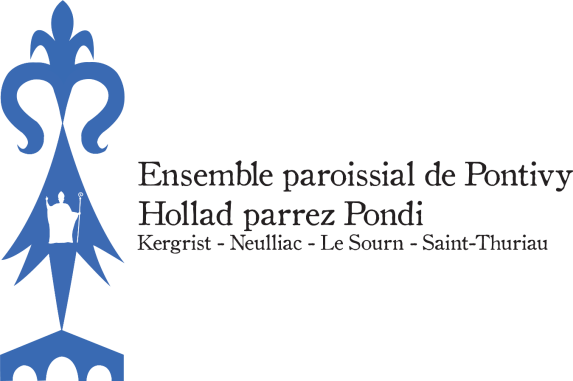     RENSEIGNEMENTS POUR LE BAPTEME DES ENFANTS EN AGE SCOLAIRE     Une fiche par enfant, paroisse de Kergrist, le Sourn, Neuilliac, Pontivy, st ThuriauDATE HEURE ET LIEU PREVUS POUR LA CELEBRATION :…………………………Nom et prénom du/de la future baptisé(e)…………………………………………………..Date de naissance :……………………………………à :……………………………………PARENTS :Fille/fils de (nom du père et de la mère) :…………………………………………………….A remplir la cas échéant pour les livrets de familleMariés civilement le…………………………………à…………………………………….Mariés religieusement le…………………………….à…………………………………….Adresse : ………………………………………………………………………………………...Téléphone : ………………………………………………………………………………. Adresse mail :…………………………………………………………………………..RENSEIGNEMENTS POUR LA PAROISSE : Groupe de préparation :…………………………………………………………………Autres remarques :………………………………………………………………………PARRAIN et MARRAINENom et prénom du parrain :………………………………………………………Adresse :…………………………………………………………………………..Age : …………………………………………………………………………….Sacrements (baptême, communion, confirmation) :………………………………Nom et prénom de la marraine : ………………………………………………….Adresse : …………………………………………………………………………Age :………………………………………………………………………………..Sacrements (baptême, communion, confirmation)………………………………….Le choix du parraine et de la marraine de baptême est important. Ils auront pour mission, en s’appuyant sur les liens d’affection qui se tisseront, d’aider l’enfant à grandir et à s’approprier la foi chrétienne reçue à son baptême. Pour cela, il est nécessaire qu’ils soient eux-mêmes chrétiens, et capables de témoigner de leur Foi. Les critères donnés par l’Eglise sont les suivants : Adhérer à la Foi catholique qui sera professée le jour du baptême et s’efforcer de la vivre, avoir reçu les 3 Sacrements de l’initiation chrétienne (baptême, communion et confirmation), avoir au moins 16 ans pour que l’engagement pris le soit avec une maturité suffisante, s’engager à aider l’enfant à découvrir Dieu, la Foi Chrétienne et l’Eglise. Un non baptisé ne peut pas être parrain ou marraine. Engagements des parents à donner une éducation chrétienne à leur enfant : Nous savons que nous aurons un rôle essentiel à jouer dans l’éducation chrétienne de notre enfant, et nous prenons l’engagement de lui faire connaître la foi chrétienne. Nous savons aussi qu’un jour il aura besoin de l’Eglise pour grandir en participant à la catéchèse avec d’autres enfants. Nous prenons aujourd’hui l’engagement de l’y accompagner. A…………………………………………le………………………………….Signature du père : Signature de la mère :